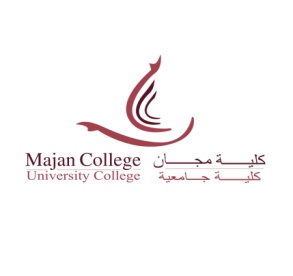 COURSE COMMITTEE MEETING: FACULTY OF BUSINESS MANAGEMENTMINUTES OF MEETING HELD IN RUWI HALL AT 3:00 P.M. ON 05thAPRIL, 2016In Attendance: Apologies:In Attendance (Student Representatives):Absent (Student Representatives):Apologies (Student Representatives):The Chair welcomed all present for the course committee meeting (February–June 2016 Semester) to discuss academic issues. The Chair informed the meeting that the course committee meeting to discuss housekeeping issues is scheduled on April 12, 2016. All CRs were requested to attend the same. The Chair requested students to communicate the discussions of the meetings to their class groups.Minutes of previous meeting:The Chair read through the minutes of the previous course committee meeting held in November 2015. As there were no issues arising, the Chair confirmed the minutes.Class Representatives presented the following academic issues for discussion:ACADEMIC ISSUESSTAFF ISSUESTutors requested students to:Be on time for the classes, especially in lab based classes as instructions have to be repeated again and again for late-comers,Avoid  answering  mobile phones during classes,Avoid bringing food and drinks  inside the classrooms, Meet their academic advisor regularlyCheck the college email daily.ANY OTHER BUSINESSStudents with individual problems can Meet Head of Faculty. The meeting was adjourned at 4:30 p.m. on April 05, 2016.Dr. M. Umaselvi (Chair)Ms. Arlin RooshmaMr. Tahseen ArshiMr. Surya NarayananMs. Gargi ChughDr. Nirmal GunupudiMr. Ikram Ul HuqMr. Faisal AzizDr. Veena TewariMr. Kenneth SamMr. Sam SundarMr. Umar FarooqProf. Venkoba RaoDr. Orlando EduriaDr. Pappusamy UdayananMr. Kiran SawantMs. Amira BasharMr. Muhammad SubayyalDr. Mohammed HusseinMr. Swapnil MorandeMs. Sharmila ChitnisDr. Nisha SahaMr. Mohammed MaalyMs. Aziza SaghirMr. Abhay JoshiMr. Muhammad TanveerMs. Anita TeresaDr. Christopher GnanaStudent NameGroupMCUC # Student NameGroupMCUC #Samira Sulaiman Ali Al       GhanamiPB5,627240Halima Salim Mubarak  Al LizkiB3A2013632Muna Abdullah Mohammed  Al BalushiB4B2011015Muataz Ali Mohammed Al KindiPB42013898Siham   Abdullah Mohamed   Al BalushiB3B2012043Mohammed Suhail Amur Bait FadhilB5,6B2013918Huwaida Abdullah Hamood  al HinaiA5,62012288Sultan Abdullah Shamallan Al SamahiB2A14901052Student NameGroupMCUC # Student NameGroupMCUC #Fatema Abu Al Hasan Abbas Al BalushiB2D14901062Mahdim Khurshid Al BalushiB2B15901365Salwa Ali Said Al NaamaniPB3A14901334Amena Sultan ArjuA315901438Ammar Mahir Yarab Al BarwaniB3B15201128Mohammed Nabeel Rasheed Al BalushiA2A15901519Yaqoob Moosa Murad Al BalushiB3A15201217Turki Taloot Said Al SaidB1A16201123Nabila Fadal Rehman Qudar UllahPA115901157Tabarek RafiqueB1B16201142Tamir Said Hamed Al HinaiB2C15901321Faris Idris Abdullah Al ZakwaniB1B16201192Student NameGroupMCUC #Student NameGroupMCUC #Wafa Abdul Shaheed Hassan Al LawatiB5,6B2010318Eman Mohammed Nasser Al SaaidihPB1B14901142Maryam Baqer Darwish Al ZadjaliPA42011661Mahmood Mohammed Ali Al HinaiPB5,614901327Asaad Said Salim Al IsmailiB4A2012094Muneera Saif Hamood Al NabhaniPB2A14901355Raya Musallam Abdullah Al KhadhuriPB3B2012166Sabah Haji Mohamed Al BulushiB2C14901435Najeena VahabB5,6A2012447Zainab Ali Abdullatif Al RaisiPB2B14901499Mazin Hamood Mohamed Al HinaiPA32012504Saleem Khalfan Sulaiyam Al MabsaliPB3B14901543Hamed Mohamed Ali Al QamshuiiPA5,62012865Farha Masoud Ali Al AisariB1A15201099Dana Bassam saleh Abuel HaijaA42013169Wadhah Said Khamis Al SiyabiA1A15201145Mrawa Ali Said Al AmriPB1A2013193Khalifa Ali Said Al MughairiPA115201174Shakti Ramesh SolankiA5,62013239Aiman Marhoon Ali Al WahaibiPB1A15201304Arshad AhmedB5,6A2013866Mohamed Hamed Salim Al WahaibiB4B15201322Saleh Said Mohmood Al ZadjaliPB1B2013904Maimoona Abdullah Al BalushiA1A15901317Hamood Ruziq Malik Al JardaniPB2A2013925Sana Abdullah Mubarak Al HadiPA215901348Haitham Mohamed Humaid Al NaamaniPB3A2013926Mundhir Ali Sabil Al HinaiB2B15901361Hashim Abdullah Awadh Al HassanA32013935Mohammed Masoud Khalfan Al AisariPB2B15901371Samah Sulaiman Masoud Al HarrasiA2A14901139Qais Khalid Ahmed Al AghbariB2D15901539Hafsa Ali Sulaiman Al AbriPA316201200Student NameGroupMCUC #Student NameGroupMCUC #Suhaila Mohammed Khamis Al ZadjaliPA5,696018Juhaina Saleem Salim Al ShukairiPB42013277Jamal Habib Obaid Al ZahliA42011487Khulood Hassan Ahmed Al ZadjaliB2A14901046Hamood saleem Mohamed Al HadiPA22013147 Naama Yaqoob Nasib Al QarniB4A15901410S/No.Class GroupsConcern raised by studentsResponse1.1B4A, B2B, A3, B2A, PB5,6, PB1A, B4B, B1B, B2A, B3B, A4Assessment strategies: students requested for more Exams than assignmentsAssessment strategies are designed for students to learn different types of assessments and develop different types of skills. It is designed to meet the learning outcomes of a module. Assignment is part of student learning experience, hence different assessment methods are essential. 1.2PB2A, B5,6B, PA5,6, B4B, B2C, A2A, PA2, A4, A5,6, A4Assignment submission dates : Assignment submission dates are scheduled closelyThe faculty has taken care to pace assignment submission dates and has ensured that students do not have more than one assignment submission or in-class test scheduled on the same day.The students were informed that assessments schedule will be displayed on the notice board and be available on MOVE during teaching week one.Students were requested to manage their time effectively and resourcefully.1.3A1AReading list for modulesThe module handbook provides the students with all details about the module. The recommended reading list (books, journal, websites) are included in the module handbook. A ‘reading list link' consisting of the text books that are available in the library will be set up for all the modules on the MOVE page.Through the library portal the students can reserve a text book.1.4A4, B2CSupport classesThe students were informed that support classes are scheduled twice a month for all level one modules. Support classes schedule will be made available on the notice board and on MOVE. Currently very few students are attending support classes. It was emphasized by staff members on the importance of such classes.1.5PA4Attendance percentage: some students expressed concern regarding the attendance percentage of the college. They suggested to reduce  the cut-off attendance percentageStudents were referred to the attendance policy in the student handbook.Students are expected to have 80% attendance in all modules irrespective if they are full-time or part-time students. If students have medical or official reasons for not attending any particular class, they may discuss it with the module tutor and submit supporting documents. Tutors accept excuses with genuine reasons; however students must not take advantage of this provision1.6PB2AStudy leave for examsStudents were informed that the in course Assessment are a part of students’ learning process during their classes and there will be no study leave for these assessments.1.7B4B, PB4, A5,6 B3B, PA4Summer classes :Students suggested the college must consider offering modules at each level during summer semester, so that they can complete the programme fasterMUC has only two main semesters: September to January and February to June. Summer classes are only offered depending on availability of staff member during summer.1.8PB5,6Training opportunities for studentsTraining opportunities are provided through “Employee Engagement office” of the College. Student should have completed level one to avail the training opportunities.1.9PA5,6, A4On-line registration:Most of the students requested for on line registrationMUC is working on this proposal and if systems are in place, on-line registrations will be introduced during Sept 2016 registrations.1.10Students appreciated the staff membersClass representatives appreciated and thanked all the tutors for their excellent inputs through their teaching and help extended outside class timings.